Keiser University                                       July 2016                                      West Palm BeachKeiser University                                       July 2016                                      West Palm BeachKeiser University                                       July 2016                                      West Palm BeachKeiser University                                       July 2016                                      West Palm BeachKeiser University                                       July 2016                                      West Palm BeachKeiser University                                       July 2016                                      West Palm BeachKeiser University                                       July 2016                                      West Palm BeachSundayMondayTuesdayWednesdayThursdayFridaySaturday1234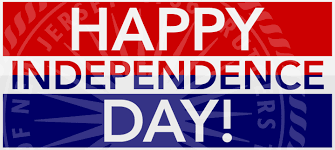 No Classes5PTK MeetingRm. 105 /1:15PM67891011121314SGA MeetingBldg. 2081/1:30PM15161718FL Assoc. of Licensed InvestigatorsRm. 105/7:00PM192021222324Term C Ends25Term D Begins262728LDP/Grad SeminarRm. 204/10:00AM & 6:45PMSGA Meeting293031